Администрация Дзержинского сельсовета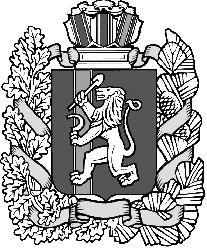 Дзержинского района Красноярского краяПОСТАНОВЛЕНИЕс.Дзержинское01.06.2016                                                                                             № 116-п Об обеспечении безопасности и охраны жизни людей на водных объектах           В целях обеспечения безопасности и охраны жизни людей на водных объектах, расположенных на территории Дзержинского сельсовета, в соответствии со ст. 27 Федерального закона от 03.06.2003 года № 74-ФЗ «Водный кодекс Российской Федерации», Федерального закона от 06.10.2003 года № 131-ФЗ «Об общих принципах организации местного самоуправления в РФ», Постановления Совета администрации Красноярского края от 21.04.2008 года № 189-п «Об утверждении правил охраны жизни людей на водных объектах в Красноярском крае», от 31.03.2008года  № 142-п «Об утверждении правил пользования водными объектами для плавания на маломерных судах в Красноярском крае», в виду отсутствия на территории Дзержинского сельсовета специально оборудованных мест купания, руководствуясь ст.18, 31 Устава  ПОСТАНОВЛЯЮ:           1. Запретить купание на водоёмах, расположенных на территории Дзержинского сельсовета в летний купальный сезон.          2. Определить местом массового отдыха людей у водных объектов расположенного по адресу с. Дзержинское ул. Набережная 2 «Б».          3.  Утвердить состав комиссии по приемке в эксплуатацию оборудованных мест массового отдыха людей на водных объектах согласно приложению.          4.  Опубликовать постановление в газете «Дзержинец».          5. Постановление вступает в силу в день, следующий за днем его официального опубликования.          6. Контроль за выполнением настоящего постановления оставляю за собой. Глава  сельсовета                                                                                   А.И. Сонич                              Приложение                                                                 к постановлению администрации                                                                     сельсовета № 116-п от 01.06.2016гСОСТАВКомиссии по приемке в эксплуатацию оборудованного места массового отдыха людей на водных объектахА.И. Сонич                   – глава Дзержинского сельсовета                                          Председатель комиссииА.С. Алексеев              –  заместитель главы сельсовета                                          заместитель председателя комиссииЧлены комиссииМ.А. Напиленок          – опер уполномоченный ОП №1 МО МВД России                                        «Абанский»                                                                                                                                                               ( по согласованию)О.Н. Владимирова       – главный специалист по имущественным и                                           земельным отношениямВ.И. Холодилов            – Ведущий специалист по ГОЧС и ПБ